FAMILIA PEDRONELISTADE VALOR…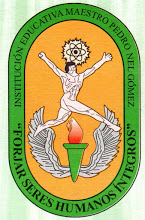 “FORTALECERVALORES ENTREPADRES E HIJOSINTRODUCCIÓNLa riqueza de un país se mide no sólo por sus bienes económicos, sino sobre todo por la vitalidad de su cultura y los valores de su gente para armonizar el bienestar individual y el desarrollo de la comunidad.Como institución educativa y de la mano de nuestras familias, aspiramos a formar una sociedad donde cada uno tenga lo necesario para vivir con dignidad, reciba los nutrientes que requiere para crecer y los estímulos que su desarrollo exige; un ambiente de respeto y confianza en el que nos sintamos seguros, donde los derechos de todos, y los de cada uno, sean prioridad; donde cada quien sea responsable y esté orgulloso de hacer bien su trabajo;  un espacio humano en el que el bienestar de cada persona sea un bien preciado y donde existan redes activas de solidaridad y  corresponsabilidad;  una sociedad honesta, democrática y justa, abierta a la crítica para mejorarse.Queremos contribuir a formar personas íntegras que hablen con la verdad, actúen con honradez y se conduzcan con rectitud. Los seres humanos nos educamos, primeramente, en familia. Allí aprendemos, o deberíamos aprender, a colaborar, compartir, respetar las reglas, afirmar la verdad y distinguir lo que está bien de lo que está mal según las pautas de nuestra cultura. En familia se transmiten valores, allí aprendemos a conducirnos y a formar nuestro criterio.Esta formación se completa con lo que aprendemos en la escuela, en los grupos de amigos, en el trabajo y el vecindario, a través de la lectura y de los medios de difusión. Pero es, sin duda, en la familia donde se ofrecen las bases y se procuran los elementos para entender, contrastar, aceptar o rechazar lo que otras instituciones y grupos nos ofrecen.NUESTRA FAMILIAFAMILIA: ______________________________________HIJOS PEDRONELISTAS: NOMBRE ESTUDIANTE					GRADO________________________ 			_______________________________			_______________________________			_______________________________			_______________________________			_______DIRECCIÓN: ___________________________________TELÉFONO: ___________________________________INTEGRANTES DE LA FAMILIA:“La familia es la primera escuela en donde se adquieren los primeros aprendizajes, los que nos asegurarán la adquisición de otros que nos harán mejores personas…”FORTALECIENDO VALORESLos miembros de la familia ________________________________________;  y estando todos en consenso, nos comprometemos a vivir los valores en familia.  Estableciendo relaciones personales que entrañen afinidad de sentimientos, de afectos e intereses que se basen en el respeto mutuo de cada uno de nuestros miembros.Por lo tanto, la familia ________________________________________ se declara como una comunidad en donde enseñamos a nuestros hijos los valores y el adecuado uso de la libertad.  Las relaciones personales y la estabilidad familiar son los fundamentos de la libertad, de la seguridad, de la fraternidad de cada uno de nuestros miembros; para poder convivir en sociedad.  Esta familia, asegura que en su seno nos iniciamos a la vida social.Enseñamos los primeros valores; los que serán el sustento para la vida:LA ALEGRÍA: Procuramos que nuestros miembros se ayuden unos a otros en sus necesidades, en la superación de obstáculos y dificultades, así como el compartir los logros y éxitos de los demás.Es en el darse a los demás donde nuestra familia encuentra la alegría; entendiendo además que esta no depende de las circunstancias o de las facilidades que puede presentar la vida y tampoco consiste en que tengamos cosas. Nuestra alegría está en lo profundo de cada una de las personas que integran nuestra familia. Nos procuramos una vida equilibrada, de una coherencia entre lo que pensamos y lo que hacemos.LA GENEROSIDAD: Actuamos en favor de otras personas desinteresadamente y con alegría: damos cosas, prestamos juguetes, damos tiempo para escuchar y atender a otro miembro de la familia, saludamos, perdonamos.Nos esforzamos por hacer la vida agradable a los demás miembros de la familiar.EL RESPETO: No sólo respeto a la persona misma, sino también a sus opiniones y sentimientos. Respeto hacia las cosas de los demás miembros, respeto a su privacidad, respeto a sus decisiones, éstas, por supuesto, adecuadas a la edad de la persona. En nuestra familia los hijos aprenden que tanto él o ella como sus ideas y sentimientos merecen respeto y son valorados.LA JUSTICIA:   Establecemos lo que corresponde a cada miembro; damos a cada uno lo que le corresponde. Nos esforzamos constantemente por respetar los derechos de los demás y le damos a cada uno lo que debe.LA RESPONSABILIDAD: Asumimos las consecuencias de los propios actos, no solo ante uno mismo sino ante los demás. Somos conscientes de nuestros deberes y obligaciones, tenemos claras nuestras responsabilidades. Potenciamos a nuestros hijos para su participación en la vida familiar primero, y a la vida en sociedad después, de una manera responsable y autónoma.LA LEALTAD: Reconocemos y aceptamos el  vínculo que nos une, de tal manera que se busca fortalecer y salvaguardar dichos vínculos así como los valores que representan. Este vínculo no pasa con el tiempo, es profundo, madura y se fortalece a la larga. Somos leales entre los hermanos cuando nos ayudamos, apoyamos y defendemos ante la amenaza a la familia de otras personas externas. Son leales nuestros hijos con nosotros los padres, el respetar y cuidar nuestro buen nombre, son sinceros, además de que nos ayudan a superar las dificultades.LA AUTOESTIMA: Formamos  seres humanos maduros, equilibrados y sanos.  Nuestros hijos tienen una visión positiva de  sí mismos,; lo que influye en sus elecciones y en la toma de decisiones, en su  tipo de vida, las actividades y los valores que eligen.Damos mensajes positivos a nuestros hijos para construir un buen concepto de sí mismos. Fortalecemos la autoconfianza, el sentimiento de su valía personal y de su capacidad. Hacemos sentir a nuestros hijos que son dignos de ser queridos con un amor incondicional, es decir, no condicionado a su comportamiento, calificaciones o actitudes. Contribuimos a que desarrolle la convicción de que es estimado y valorado, que es competente para enfrentarse a la vida con confianza y optimismo, y que es merecedor de la felicidad.Este compromiso familiar se firma a los ______ días del mes de ___________ de ___________; siendo las ______________PADRES									HIJOS	OTROS MIEMBROS																								ACTIVIDAD 1EL COMPROMISO DE EDUCAR“Obras son amores y no buenas razones”LAS FAMILIAS SON ÚNICASCada familia, como las personas que la componen, es diferente, única e irrepetible. Por tanto, no hay recetas válidas para todas. Cada grupo familiar enfrenta el reto de educar a partir de su propia situación, de sus condiciones de vida, de su historia y de su proyecto.Las familias tienen costumbres y maneras de ser que han heredado y otras que han elegido conscientemente. Lo que al interior de nuestro grupo está prohibido o está permitido, debe ser adecuado a nuestra forma de vida, pero también a nuestros objetivos y aspiraciones como persona y como padres.De todas estas enseñanzas, quizá la más importante que ofrecemos a nuestros hijos es aquello que consideramos nuestro ideal de persona. Las actitudes, respuestas, conductas, modos de percibir, sentir y actuar que tenemos en alta estima, es decir, todo lo que nos hace mejores personas.A diferencia de la escuela, los libros o los medios de comunicación, que también tienen la función de educar, lo que se adquiere en familia tiene la característica de estar marcado por el afecto. El niño está pendiente de cualquier expresión de amor o rechazo de sus padres. Por eso lo que se aprende en la primera infancia deja una huella profunda. En algunos casos funda principios que nos serán útiles toda la vida, en otros siembra prejuicios o actitudes difíciles de superar.QUE ENSEÑO A MI HIJO/ACUANDO ESTABA EN EL VIENTRE:_____________________________________________________________________________________________________________________________________________________________________________________________________________________________________________________________________________________________________________________________________CUANDO ERA BEBE:______________________________________________________________________________________________________________________________________________________________________________________________________________________________________________________________________________________________________________________________________________________________________________________________________AHORA QUE ES NIÑO Y ESTÁ EN LA ESCUELA:_______________________________________________________________________________________________________________________________________________________________________________________________________________________________________________________________________________________________________________________________________________________________________________________________________________________________________________________________________QUE LE ENSEÑARÉ PARA TODA LA VIDA:_____________________________________________________________________________________________________________________________________________________________________________________________________________________________________________________________________________________________________________________________________LA FAMILIA educa cuando lo planea conscientemente y también cuando no se lo propone. Los niños aprenden de lo que decimos pero, también, de lo que callamos. Y es que la educación más efectiva es la que se da con el ejemplo. Los niños aprenden más de lo que hacemos que de lo que decimos. Los educa observar cómo se tratan su papá y su mamá, qué tareas comparten y cuáles no, cómo plantean y resuelven sus desacuerdos, cómo se relacionan con sus propios padres y hermanos, con sus vecinos, con sus compañeros de trabajo. La forma en que muestran su afecto, expresan sus emociones, defienden sus derechos y asumen sus compromisos.Educar a nuestros hijos nos compromete de manera integral. Si queremos ser buenos educadores, tenemos que aceptar la invitación que nos hacen nuestros hijos a ser coherentes con los valores que predicamos, a buscar la congruencia entre lo que pensamos, sentimos, decimos y hacemos.PIENSA EN TU HIJO/AObsérvalo, recrea en tu mente cómo se ha ido desarrollando desde que era un bebé. Intenta especificar cómo es hoy, con sus características físicas, temperamento. Analiza su forma de relacionarse con los demás. Reconoce sus cualidades y sus retos, lo que se le facilita y lo que le cuesta trabajo. Descríbelo sin compararlo con nadie.CARACTERÍSTICAS FÍSICAS________________________________________________________________________________________________________________________________________________________________________________________________________________________________________________________________________________________________________________________________________________________________________________________________________________________________________________________________________________________________________________________________________________________________________________________TEMPERAMENTO________________________________________________________________________________________________________________________________________________________________________________________________________________________________________________________________________________________________________________________________________________________________________________________________________________________________________________________________________________________________________________LO QUE SE LE FACILITA__________________________________________________________________________________________________________________________________________________________________________________________________________________________________________________________________________________________________________________________________________________________________________________________________________________________________________LO QUE LE CUESTA__________________________________________________________________________________________________________________________________________________________________________________________________________________________________________________________________________________________________________________________________________________________________________________________________________________________________________NOS PARECEMOS EN__________________________________________________________________________________________________________________________________________________________________________________________________________________________________________________________________________________________________________________________________________________________________________________________________________________________________________SOMOS DIFERENTES EN__________________________________________________________________________________________________________________________________________________________________________________________________________________________________________________________________________________________________________________________________________________________________________________________________________________________________________DE NOSOTROS HEREDÓ__________________________________________________________________________________________________________________________________________________________________________________________________________________________________________________________________________________________________________________________________________________________________________________________________________________________________________DE NOSOTROS APRENDIÓ__________________________________________________________________________________________________________________________________________________________________________________________________________________________________________________________________________________________________________________________________________________________________________________________________________________________________________CÓMO SE LO ENSEÑAMOS__________________________________________________________________________________________________________________________________________________________________________________________________________________________________________________________________________________________________________________________________________________________________________________________________________________________________________MIS METAS PERSONALES, LABORALES, SOCIALES Y FAMILIARES. Asígnales el orden de importancia que tienen para ti.Revisa tus actividades de un día cualquiera.  Trata de relacionar cada actividad con tus prioridades.CUANTO TIEMPO DEDICO A:COCINAR: _____________________________________________________________LIMPIAR LA CASA: ______________________________________________________TRABAJAR: ____________________________________________________________CUIDADO PERSONAL: ___________________________________________________TRABAJAR: ____________________________________________________________HABLAR CON VECINOS: _________________________________________________DIVERTIRME: __________________________________________________________JUGAR CON MIS HIJOS: _________________________________________________COMPARTIR EN FAMILIA: ________________________________________________¿Es proporcional el tiempo que le dedico a cada actividad a la importancia que tiene para mí?___________________________________________________________________________________________________________________________________________________________________________________________________________________________________________________________________________________________________________________________________________________________________¿Qué lugar ocupa en mi vida la educación de mis hijos?LA EDUCACIÓN DADA DESDE LA FAMILIA___________________________________________________________________________________________________________________________________________________________________________________________________________________________________________________________________________________________________________________________________________________________________LA EDUCACIÓN DADA DESDE LA ESCUELA___________________________________________________________________________________________________________________________________________________________________________________________________________________________________________________________________________________________________________________________________________________________________ACTIVIDAD 2LA IMPORTANCIA DE LOS VALORES“No todo lo que relumbra es oro”EL FACTOR TIEMPOLos valores, las normas de conducta, los métodos educativos, no son decisiones que se tomen sobre la marcha, aunque a veces así ocurre. Cuando ese es el caso, las medidas carecen de la fuerza que dan la convicción y la constancia.Necesitamos tiempo y compromiso para definir y jerarquizar nuestros valores, para establecer la relación entre ellos y las conductas que esperamos de nuestros hijos; para generar normas claras que encaucen la conducta familiar.Una de las funciones de la educación es enseñarnos a ver la realidad, a nombrarla con palabras verdaderas y a usar la libertad para hacer elecciones que nos permitan vivir de la mejor manera posible.Los valores orientan nuestras acciones, forman las actitudes, moldean los sentimientos para ir determinando lo que somos, cómo vivimos, cómo tratamos a las demás personas, cómo permitimos que nos traten.Libertad y responsabilidad son inseparables. Educar para la libertad exige poner dos tipos de límites que son esenciales para la vida:Social: considerar las necesidades de los demás y aplazar o postergar algunas veces la satisfacción inmediata de nuestros propios deseos, para cumplir con objetivos más valiosos o trascendentales a largo plazo.La educación se inicia desde que el niño es apenas un bebé, cuando le enseñamos el significado de dos palabras esenciales, los monosílabos: sí y no. Más adelante, los padres irán introduciendo al niño normas aparentemente sencillas, tales como saludar, despedirse, decir por favor y gracias, que aunque son fórmulas de cortesía, llevan implícita la conciencia de los demás. Al principio el niño imita el comportamiento de quienes lo rodean, después acepta la autoridad y disciplina que le es impuesta desde fuera.Si antes su conducta estuvo regulada externamente a través de la imitación, del ejemplo de sus mayores, las costumbres de su grupo y las órdenes de quienes tenían autoridad sobre él, ahora emprenderá la tarea de regular su propia conducta, haciendo elecciones realmente libres, orientadas al bien personal y al mismo tiempo al bien común; decisiones, en fin, que le permitan sentir respeto por sí mismo.Para llegar a esto la persona tendrá que aprender a buscar la coherencia entre sus actitudes, conductas y valores. Esto irá desarrollando su carácter y personalidad, y la llevará a hacerse responsable de su libertad. Enfrentarse a sí mismo en verdad, sin trampas ni falsas coartadas que descarguen en otros la responsabilidad de sus propios actos.Determinar los valores familiares requiere un proceso de comunicación a través del cual cada padre clarifica lo que para él es importante. En esa reflexión individual o en pareja, irán tomando decisiones conscientes sobre lo que quieren enseñar a sus hijos. Pero este proceso no se puede quedar en un plano de discusión conceptual y abstracta. Sólo cuando lo traducimos a conductas, comportamientos y actitudes concretas, sabemos si realmente compartimos valores.La coherencia entre palabras y actos es un factor clave para lograr que nuestros hijos se desarrollen como personas íntegras, honestas y valiosas. Nuestra vida en familia tendría que estar siempre impregnada de verdad, amor y confianza.UNA HISTORIA:Cuenta la tradición que un día a un hombre le fue revelado el infierno: Se le permitió ver un gran salón lleno de hombres y mujeres sentados alrededor de la mesa. En el centro había un platón repleto de comida, cada uno tenía una cuchara cuyo mango era tan largo que resultaba imposible llevarse la comida a la boca. Hambrientos y cada vez más desesperados, lo intentaban una y otra vez, pero el suplicio se hacía peor con cada nuevo intento.Quiso entonces que le mostraran el cielo, y vio otro salón. Como en el infierno, todos estaban sentados alrededor de una mesa en la que había un platón con comida y las mismas cucharas de mango largo; sólo que aquí todos estaban felices y bien nutridos. Habían aprendido a alimentarse unos a otros.La diferencia entre el cielo y la tierra es la solidaridad.Tomado de Ararú. Revista para padres con necesidades especiales, núm. 13, (México, febrero de 1996), p. ELEGIR ES RENUNCIAR: Piensa en dos situaciones en las que hayas tenido que aplazar la satisfacción inmediata de tus deseos, para cumplir objetivos a largo plazo. Pueden ser pequeñas o grandes renuncias. Reflexiona sobre tu experiencia. ¿Valió la pena? ¿Por qué? ______________________________________________________________________________________________________________________________________________________________________________________________________________________________________________________________________________________________________________________________________________________________COHERENCIA: En la vida diaria, en las noticias, en nuestras relaciones sociales o de trabajo encontramos ejemplos de inconsistencia, dobles discursos en los que alguien nos decepciona porque dice una cosa y hace otra. Elige un ejemplo en el que alguien cercano a ti haya dado muestra de coherencia. En la primera oportunidad que tengas, hazle un reconocimiento por ese hecho. ____________________________________________________________________________________________________________________________________________________________________________________________________________________________________________________________________________________________________________________________________________________________________________________________________________________________________VALORES FAMILIARES:Son aquellos que la pareja o la familia comparten, con los que se identifican. Los principios que aspiran a defender, y que les dan unidad familiar. ¿Cuáles son los tuyos?______________________________________________________________________________________________________________________________________________________________________________________________________________________________________________________________________________________________________________________________________________________________Elige cinco valores que para ti sean los más preciados y escríbelos en una columna en orden de prioridad. Confrontar similitudes y diferencias.MADRE									PADRE			Después de este diálogo hacer una lista de los valores que comparten y quieren transmitir, tratando de llegar a un acuerdo sobre la jerarquía de los mismos.___________________________________________________________________________________________________________________________________________________________________________________________________________________________________________________________________________________________________________________________________________________________HECHOS CONCRETOS:¿De qué manera podemos traducir esos valores en actitudes, respuestas, comportamientos y conductas específicas para nuestros hijos?______________________________________________________________________________________________________________________________________________________________________________________________________________________________________________________________________________________________________________________________________________________________Haz una lista de, por lo menos, tres conductas asociadas con el valor que mayor prioridad han decidido darle en el diálogo en pareja y que desean estimular en sus hijos. _______________________________________________________________________________________________________________________________________________________________________________________________________________DECIR Y ACTUAR:Analiza qué valores se refuerzan con las siguientes conductas: ¿Qué valores le enseñas a tu hijo cuando. . .. . .le haces la tarea?__________________________________________________________________________________________________________________________________________________________________________________________________________________. . .comparten labores domésticas?. . .pretendes acelerar un trámite ofreciendo dinero a un funcionario?______________________________________________________________________. . .mientes delante de él o inventas un pretexto para llegar tarde?______________________________________________________________________. . .cumples lo que prometes?______________________________________________________________________. . .resuelven juntos un problema a través del diálogo?______________________________________________________________________HUELLAS DE LA HISTORIA:Reflexiona sobre tu propia formación, sobre el origen de tus principios:¿Qué valores te enseñaron tus padres y cuáles quieres transmitir a tus hijos?__________________________________________________________________________________________________________________________________________________________________________________________________________________________________________________________________________________________________________________________________________________¿Qué conductas, tradiciones o costumbres de tu familia de origen no quisieras que tus hijos aprendieran?_______________________________________________________________________________________________________________________________________________________________________________________________________________________________________________________________________________________________________________________________________________________________________________________________________________________________________________________________________________________¿Qué valores sientes que no te inculcaron pero te parecen importantes en la formación de tus hijos?____________________________________________________________________________________________________________________________________________________________________________________________________________________________________________________________________________________________________________________________________________________________________________________________________________________________________ACTIVIDAD 3UNA BUENA COMUNICACIÓN BASE DE LA ARMONÍA“Hablando se entiende la gente”Más claro, ni el aguaPara que los niños obedezcan nuestras reglas debemos asegurarnos de que las han entendido y eso nos obliga a ser precisos. Si tenemos claridad en lo que estamos pidiendo y en las razones que lo sustentan, podemos encontrar una forma sencilla y directa para transmitir el mensaje a nuestros hijos.Aunque en algunas familias los padres se han separado y ya no viven juntos, continúan compartiendo la responsabilidad y el compromiso de educar a sus hijos. Entonces, a pesar de las diferencias que existan entre ellos, han de buscar los espacios y estrategias que les permitan llegar a acuerdos básicos para formar a sus hijos.A veces, es la madre o el padre quien asume de manera exclusiva la responsabilidad de educar, con apoyo, quizá, de la familia cercana, de los abuelos o los tíos. Los adultos que comparten esa responsabilidad, aun cuando no sean los padres, necesitan mantener un diálogo abierto para orientar la educación de cada niño.Puesto que usamos muchos lenguajes —el de los dichos, los gestos, las actitudes— y como nuestros hechos también hablan, es importante aprender a darles coherencia. Ésta sólo es posible si mantenemos una comunicación honesta y profunda con nosotros mismos. Sólo si sabemos con certeza lo que queremos comunicar, si tenemos claridad en lo que pensamos y lo que sentimos, podemos mandar mensajes suficientemente claros al otro.Aunque cada persona tiene su propia manera de comunicar las cosas, ambos padres deben colaborar para que los niños vivan en un entorno incluyente que les permita sentirse libres para expresar lo que son, lo que sienten y lo que desean. También corresponde a los padres animar a sus hijos (a medida que van creciendo) a decidir por sí mismos.El amor y la aceptación sustentan el diálogo en familia. Si aprendemos a comunicarnos con palabras sinceras y respetuosas, los niños recibirán mensajes de estímulo y así podrán satisfacer su necesidad de autoestima y pertenencia a su familia. El niño tiene derecho a sentirse amado como el ser único e irrepetible que es. El amor de los padres no está condicionado a lo que hace o deja de hacer.Sin embargo necesita saber qué conductas son aceptables y cuáles no.El reconocimiento ayuda a los hijos a reafirmar su propio valor, su capacidad para enfrentar las tareas y los retos, y les permite desarrollar recursos para resolver problemas. Esto los hará sentirse seguros de sí mismos.Por el contrario, cuando un niño recibe mensajes desalentadores que lo culpan, menosprecian y rechazan, le generan una sensación humillante de devaluación, que provoca rebeldía y resentimiento.Para que los mensajes de aliento y reconocimiento que damos a nuestros hijos realmente refuercen su autoestima, tienen que ser auténticos, verdaderos, deben reconocer su esfuerzo, sus logros y las actitudes que queremos estimular en ellos.A veces los padres no somos conscientes de cómo nuestros mensajes pueden devaluar y desalentar al niño. Cuando estamos molestos, fácilmente soltamos frases como: “tenías que ser tú”; “yo ya sabía que no podía confiar en ti”; “¿sería mucho pedir que hicieras tu tarea?”. Con ironías, burlas, apodos, etiquetas, comparaciones e insultos no lograremos que la conducta del niño mejore, pero sí conseguiremos que se sienta mal consigo mismo y con los demás.Otra forma de devaluar al niño —sobre la que los padres hemos de tomar conciencia— es la sobreprotección. Cuando hacemos por él aquello que es capaz de realizar por sí mismo, estamos afirmando de manera contundente: “¡tú no puedes!”.La comunicación es fundamental para manejar las “áreas de conflicto” que se presen-tan necesariamente en la relación familiar. No se trata de evitar problemas, sino de enfrentarlos y resolverlos juntos.En cada familia hay situaciones que ponen en peligro la armonía familiar.Es muy importante que, en primer término, los adultos resuelvan o intenten limitar aquellas situaciones que ponen en crisis la relación entre ellos, para después identificar las conductas de sus hijos que perturban la convivencia.UNA REFLEXIÓNQuisiera ser un televisor. Me gustaría ocupar su lugar para poder vivir lo que vive un televisor en mi casa:Tener un cuarto especial para mí. Congregar a todos los miembros de la familia a mi alrededor; ser el centro de atención, al que todos quieren escuchar, sin ser interrumpido ni cuestionado; que me tomen en serio cuando hablo.Sentir el cuidado especial e inmediato que recibe la televisión cuando algo no le funciona. Tener la compañía de mi papá cuando llega a casa, aunque venga cansado del trabajo. Que mi mamá me busque cuando está sola y aburrida, en lugar de ignorarme. Que mis hermanos se peleen por estar conmigo. Divertirlos a todos aunque a veces no les diga nada. Vivir la sensación de que lo dejen todo por pasar unos momentos a mi lado.No es mucho, sólo lo que vive cualquier televisor todos los días.Tomado de Mendivi, Gerardo (comp.),Huellas perdidas. Antología de lecturas para docentes, edición del compilador, México, 1992, p. 36.APRENDER A HABLAR. Recuerda como era la comunicación de la familia en la que te criaste________________________________________________________________________________________________________________________________________________________________________________________________________________________________________________________________________________________¿Cómo celebraban los cumpleaños?________________________________________________________________________________________________________________________________________________________________________________________________________________________________________________________________________________________¿Qué actividades compartían con más gusto?________________________________________________________________________________________________________________________________________________________________________________________________________________________________________________________________________________________¿Habían temas de los que no se hablaba?__________________________________________________________________________________________________________________________________________________________________________________________________________________¿Qué los divertía?________________________________________________________________________________________________________________________________________________________________________________________________________________________________________________________________________________________¿Hablaban de sus sentimientos?________________________________________________________________________________________________________________________________________________________________________________________________________________________________________________________________________________________¿De qué otras maneras expresaban sus sentimientos?_____________________________________________________________________________________________________________________________________________________________________________________________________________________________________________________________________________________________________________________________________________________________¿Tenían todos las mismas posibilidades de expresarse?__________________________________________________________________________________________________________________________________________________________________________________________________________________Con el tiempo, ¿Te parece que la comunicación se ha mantenido, ha mejorado o se ha hecho más difícil?__________________________________________________________________________________________________________________________________________________________________________________________________________________ PUENTES DE COMUNICACIÓN. Elige un momento en que esté reunida tu familia. Cuando nadie tenga prisa por salir; proponles hablar de su situación.¿Qué es lo que a cada uno le gusta más o le preocupa de su relación familiar?__________________________________________________________________________________________________________________________________________________________________________________________________________________________________________________________________________________________________________________________________________________________________Hagan un listado de los obstáculos que cada uno considera impiden la comunicación. Pide a cada miembro de la familia que elabore su propia lista y compártanla. No se vale discutir. Cada quien debe ser libre de expresar lo que siente sin recibir la censura de alguien más. Escribirlos.______________________________________________________________________________________________________________________________________________________________________________________________________________________________________________________________________________________________________________________________________________________________________________________________________________________________________.  Acuerden cuáles son los principales obstáculos y aporten ideas concretas para solucionarlos.___________________________________________________________________________________________________________________________________________________________________________________________________________________________________________________________________________________________________________________________________________________________________________________________________________________________________________________________________________________________________POR AMOR AL ARTE:Si tus hijos aún son pequeños, aprovecha los dibujos que hagan en la escuela o en casa sobre la familia. Pide a cada uno que elija el que más le guste. Enmárcalo y cuélgalo en un lugar visible para que siempre tengas presente cómo la percibe cada uno. Así también sentirán que se valora lo que hacen.CINCO MINUTICOS: A veces parece que la falta de comunicación es un problema de tiempo. Nunca encontramos el momento. La próxima vez que hables con alguno de tus hijos o con tu pareja escucha atentamente todo lo que tenga que decir, por lo menos durante cinco minutos. No interrumpas, sólo muestra tu interés a través de gestos y de una mirada atenta. Comprobarás que en cinco minutos cabe mucha información y que si estamos atentos, notaremos, en los gestos y la expresión del otro, todo el contenido afectivo que tiene para él lo que nos está contando.NUTRIR LA AUTOESTIMA:En la próxima oportunidad que tengas, encomienda a tu hijo una tarea, acorde con su edad, que le permita colaborar con la familia y sentirse orgulloso de su capacidad y de su aporte.  Cuando la haya realizado, elógialo con sinceridad y observa las consecuencias:________________________________________________________________________________________________________________________________________________________________________________________________________________________________________________________________________________________________________________________________________________________________________________________________________________________________________________________________________________________________________________________________________________________________________________________ACTIVIDAD 4EL DIFÍCIL ARTE DE LA DISCIPLINA“Más vale paso que dure y no trote que canse”Del dicho al hecho, no dejar trechoEducar a nuestros niños exige una reflexión constante sobre nuestros actos y sus consecuencias. Tenemos que reeducarnos, mantenernos alerta y abiertos a la autocrítica, asumiendo el desafío de cambiar y crecer junto con ellos.Además de una comunicación abierta, amorosa e incluyente, para educar es fundamental establecer normas claras que nos permitan enseñar a nuestros hijos lo que esperamos de ellos y ayudarlos a formar su criterio. Asimismo, estos límites garantizan la seguridad del niño y evitan que corra peligros que por su edad no es capaz de prever.La disciplina proporciona al niño elementos para autorregular su conducta y formar hábitos que le serán útiles durante toda su vida. Al respetar las reglas nos ponemos límites a nosotros mismos, lo que nos hace autónomos y libres.Como hemos dicho, la disciplina es un medio, no un fin en sí misma. Los límites se establecen en función de nuestros valores y principios, de las circunstancias que vivimos, de la edad y características de cada uno de nuestros niños, del estilo de convivencia que queremos como familia.Si alguna de estas condiciones se altera, hemos de estar abiertos y dispuestos a modificar las normas, porque ellas son las que nos sirven y no nosotros a ellas. Sin embargo, el momento para ser flexible y negociar no es cuando nuestras normas están siendo puestas a prueba o quebrantadas por nuestros hijos. Modificarlas en ese momento podría hacer pensar a los niños que estamos cediendo ante su insistencia.Cuando nuestras palabras se apoyan en nuestros actos, los niños comprenden que hay una relación directa entre lo que decimos y lo que hacemos y así aprenden a tomar en serio nuestras palabras.Los niños pequeños tienen lo que se llama un pensamiento concreto y eso hace que entiendan más claramente nuestros actos que nuestras palabras. Si lo que decimos no corresponde a los hechos, nuestros hijos aprenderán a ignorarlo. No estarán seguros de lo que les estamos pidiendo y pondrán a prueba nuestros límites, midiendo hasta dónde pueden llegar.El niño percibe claramente cuando nuestro “no” significa “quizá”, “a lo mejor”, o “probablemente”. Entonces, lo que conseguimos es iniciar una lucha de poder con él y enseñarle que se puede decir una cosa y hacer otra. En cambio, cuando “no” quiere decir efectivamente “no”, él tiene certeza de que los límites son firmes.Debemos partir de la convicción de que la disciplina no es un peso que cargamos sobre los hombros de nuestros hijos, sino una herramienta de vida indispensable para que ellos asuman su autonomía y para impulsar-los a que tengan éxito en las actividades que emprendan. Procuremos que nuestro “no” sea firme y sereno, sin agresión.Hay papás que educan autoritariamente, por lo tanto, sus límites son inflexibles y sus métodos, castigos severos y poco respetuosos.El miedo puede ser un medio efectivo de control, pero aunque los papás logren reprimir en el momento las conductas negativas de sus niños, no les están enseñando a solucionar sus problemas de manera independiente y, por lo tanto, no promueven su responsabilidad ni su autocontrol. Además corren el riesgo de humillarlos y herirlos profundamente.Por el contrario, en el estilo permisivo, que representa el otro extremo, los métodos son respetuosos sólo en apariencia, porque en realidad no se promueve con firmeza el acatamiento de los límites. Aquí los padres entran en eternas negociaciones en las que terminan cediendo por cansancio o estallando en aquella furia autoritaria de la que querían apartarse. Hay que tener presente que los niños, en los padres, buscan padres y no compañeros.Lo mejor, pues, es hacer respetar, con firmeza, los límites establecidos, utilizando métodos que no lesionen la integridad e identidad de nuestros hijos. No buscar reprimir y castigar sino enfrentar al niño con las consecuencias de sus actos.Los actos tienen consecuencias y si transgredimos una norma tenemos que asumir el costo, además de reparar los daños que hemos causado. Proteger a nuestros hijos de las con-secuencias anula su experiencia y su aprendizaje.Conviene distinguir entre las consecuencias llamadas “naturales” y las que son pro-ducto de la decisión de los papás. Las primeras surgen como resultado de una acción concreta del niño: “si sueltas el globo, se va”; “si golpeas el juguete, se rompe”; “si molestas a tus compañeros, no querrán jugar contigo”. En estos casos, lo que nos corresponde a los padres es el difícil arte de no hacer nada: dejar que la consecuencia natural enseñe al niño a no soltar su globo, a no maltratar los juguetes y a tratar cordialmente a sus compañeros. Desgraciadamente en ocasiones los padres somos quienes impedimos su aprendizaje al reemplazar el globo perdido, el juguete roto o culpamos a los compañeros que lo rechazan.Las consecuencias producidas por decisión de los papás, consisten en medidas disciplinarias o sanciones que se aplican a los niños cuando hacen lo que no está permitido.Para que estas medidas sean eficaces, los maestros, padres y pedagogos experimentados, hacen las siguientes recomendaciones:Imposición inmediata. Si dejamos pasar mucho tiempo entre el hecho y su desenlace, el niño no encuentra la relación entre la conducta y lo que ésta ocasiona. Aplicación coherente. No podemos enseñarles a no pelear, peleando, a que no griten, alzándoles la voz y a que no peguen, mediante golpes. Relación lógica. Otra característica importante es que la consecuencia que establecemos, debe estar relacionada de manera lógica con la conducta que la provocó, por ejemplo: “Hasta que termines tu tarea, podrás salir a jugar”; “Como rompiste el balón de tu hermano, le tendrás que dar el tuyo”; “Ayer te tocaba lavar los trastes de la comida y no lo hiciste, hoy lavarás los del desayuno”. No agresión. Las consecuencias sirven para que el niño modifique su conducta. No se trata de agredirlo ni de descalificarlo, sino de sancionar su manera de actuar. Si modifica y repara el daño causado, podemos hacer “borrón y cuenta nueva” para darle la oportunidad de reintegrarse a sus actividades. No hay necesidad de continuar recordándole que hizo mal.No agravar conflictos. Cuando un conflicto ha provocado mucho enojo en el niño, quizá sea útil que por un rato se aísle de los demás para que así tenga el tiempo y el espacio necesarios para calmarse y aceptar las consecuencias. En ocasiones los padres somos los que necesitamos ese tiempo para no dejarnos llevar por el impulso del enojo y reflexionar sobre cuál es la mejor manera de resolver el problema. Claridad y consistencia. Hay que asegurarnos que las normas son claras y han sido comprendidas. En la práctica, es muy importante que las consecuencias se apliquen consistentemente en toda circunstancia, pues no son castigos que dependen del humor de los papás, sino de límites firmes. No sólo queremos que esas normas queden claras, también pretendemos que nuestros hijos vayan comprendiendo la lógica que las inspira y su relación con los valores que asumimos.UNA REFLEXIÓN“No es noY hay una sola manera de decirlo: No.Sin admiración ni interrogantes, ni puntos suspensivos.No, se dice de una sola manera.Es corto, rápido, monocorde, sobrio y escueto.No. Se dice una sola vez, No.Con la misma entonación, No.Como un disco rayado, No.Un No que necesita de una larga caminata o una reflexión en el jardín no es No.Un No que necesita de explicaciones y justificaciones, no es No.No, tiene la brevedad de un segundo.Es un No para el otro porque ya lo fue para uno mismo.No es No, aquí y muy lejos de aquí. No, no deja puertas abiertas ni entrampa con esperanzas, ni puede dejar de ser No, aunque el otro y el mundo se pongan patas arriba.No, es el último acto de dignidad. No, es el fin de un libro, sin más capítulos ni segundas partes.No, no se dice por carta, ni se dice con silencios, ni en voz baja, ni gritando, ni con la cabeza gacha, ni mirando hacia otro lado, ni con símbolos revueltos, ni con pena; y menos aún, con satisfacción.No es No porque no.Cuando el No es No, se mirará a los ojos y el No se descolgará naturalmente de los labios.La voz del No no es trémula, ni vacilante, ni agresiva y no deja duda alguna.Ese No, no es una negación del pasado; es una corrección del futuro.Y sólo quien sabe decir No puede decir Sí”.Tomado de Ararú. Revista para padres con necesidades especiales, núm.16, (México, noviembre de 1996), p. 24.PÉNDULO:Reflexiona sobre la siguiente una y otra vez; el permisivo no está seguro de afirmación: “El autoritario no está seguro de sus afectos, por eso no se atreve a arriesgar- su autoridad, por eso tiene que imponerla”¿Estás de acuerdo o en desacuerdo? __________________________________________________________________________________________________________________________________________________________________________________________________________________¿Tu inclinación natural es ser autoritario o permisivo?__________________________________________________________________________________________________________________________________________________________________________________________________________________ ¿Qué haces para contrarrestar esta tendencia?__________________________________________________________________________________________________________________________________________________________________________________________________________________¿QUÉ FALLÓ? Piensa en una situación en la que la medida de disciplina que propusiste no funcionó. ¿Por qué falló? ____________________________________________________________________________________________________________________________________________________________________________________________________________________________________________________________________________________________________________________________________________________________________________________________________________________________________ÁREAS DE CONFLICTO:En cada familia hay situaciones, conflictos, diferencias que ponen en jaque la armonía. En la tuya, ¿cuáles son? ______________________________________________________________________________________________________________________________________________________________________________________________________________________________________________________________________________________________________________________________________________________________Cuando surja un conflicto reflexiona sobre las causas que lo generaron. Este ejercicio funciona mejor cuando lo pueden hacer el papá y la mamá. Comparen sus observaciones y determinen sobre qué conductas hay que trabajar con más urgencia. Intenten relacionarlas con los valores a los que corresponden.CONDUCTAS A RESTRINGIR:_____________________________________________________________________________________________________________________________________________________________________________________________________________________________________________________________________________________CONDUCTAS A ALENTAR:_____________________________________________________________________________________________________________________________________________________________________________________________________________________________________________________________________________________RESULTADOS ESPERADOS:_____________________________________________________________________________________________________________________________________________________________________________________________________________________________________________________________________________________No pretendan que todo cambie de un día para otro. Elijan una conducta que quieran que sus hijos modifiquen. Hasta que no consoliden ese cambio no intenten otros.LÍMITES CLAROS: Establecer consecuencias lógicas, proporcionadas y coherentes, exige una reflexión cuidadosa. Tenemos que poner límites que estemos dispuestos a sostener.Elige dos conductas de tus hijos que quieres modificar y establece para ellas un límite y una consecuencia lógica, que sea aplicable en sus circunstancias.CONDUCTAS:1.__________________________________________________________________2. _________________________________________________________________LÍMITE:__________________________________________________________________________________________________________________________________________CONSECUENCIA LÓGICA:__________________________________________________________________________________________________________________________________________CÓDIGO:En una reunión familiar, explica a tus hijos las determinaciones que has tomado, asegúrate de que entiendan la racionalidad de estas medidas y por qué consideras valiosas las conductas que buscas promover.Anuncien cuáles serán las conductas, tareas o responsabilidades y las consecuencias de no cumplirlas. No negocies. Escríbanlas en una cartulina y péguenlas en un lugar visible, para que todos las tengas presentes.ACTIVIDAD 5ENFRENTAR LOS CAMBIOS CON FLEXIBILIDAD“Vara que se dobla, no se quiebra”Que del plato a la boca, no se caiga la sopaAl fijar normas no podemos exigir lo imposible. Es necesario partir de una base realista para luego ir ampliando el margen de posibilidad, sin olvidar que muchas veces habrá que modificar las condiciones de nuestro entorno para que las conductas deseadas sean factibles.Así como no podemos exigirle a un niño de tres años que cuide a su hermano, porque no tiene la madurez necesaria para hacerlo, tampoco es posible imaginar un mundo feliz y armónico surgido espontáneamente o como efecto de imponer sobre nuestros hijos un control total; es preciso modificar poco a poco las conductas que comprometen la armonía de nuestra familia.Las familias, como las personas que las integran, crecen y cambian. Desde que los hijos llegan, y más tarde, al ritmo en que ellos se desarrollan, se modifican las demandas y necesidades, varían los horarios, los espacios y los acuerdos que entre los integrantes de la familia se hacen para poder convivir.Cambian las necesidades económicas, la forma como distribuimos nuestro tiempo y las tareas de la vida cotidiana. Asimismo se modifica el modo en que cada uno de los miembros de la familia entiende las reglas y el orden que hemos establecido para convivir.Hay que estar atentos para reconocer cómo cambian nuestros hijos y sus necesidades. Esto permite hacer oportunamente los ajustes requeridos para adecuarnos a las nuevas circunstancias, cuidando de no renunciar a nuestros valores.Conviene recalcar que el proceso de crecimiento y desarrollo de los hijos es un reto para la sensibilidad y la inteligencia de los padres. Al entrar a la adolescencia, la persona comienza una etapa de cambios profundos y complejos, estrena facultades y pone a prueba su capacidad, cambia su percepción del mundo y avanza en el camino de descubrirse a sí mismo. Es común que en esa etapa se cuestionen roles, valores y creencias que antes aceptaban, también requerirá más libertad para establecer relaciones y compromisos nuevos.Es una etapa difícil para el joven y para los padres. La comunicación que antes fluía puede toparse ahora con silencios y reservas, el mundo del joven ya no se limita a la escuela y la familia, conocerá nuevos modelos con los cuales se identificará. La aceptación de sus compañeros y amigos empezará a tener un gran peso para él.Sin embargo, los jóvenes siguen necesitando —y esto es insoslayable— límites firmes, estímulo y reconocimiento.Su pensamiento ha evolucionado y son capaces de resolver problemas cada vez más complejos, analizar y evaluar con rigor y creciente espíritu crítico. Sin embargo también requieren padres capaces de escucharlos y dialogar cuando ellos lo necesiten, para afinar, confirmar o contrastar sus puntos de vista.Conforme crecen se interesan en participar en el establecimiento de las normas y en las decisiones que afectan a la familia, en aportar sus opiniones y en compartir las reflexiones sobre las alternativas que la vida les va ofreciendo.A los padres nos toca seguir apoyando, pero ahora con mayor flexibilidad. Aquí también tenemos que encontrar un punto de equilibrio entre libertad y límites firmes, que les dé seguridad y facilite la exploración y el encuentro con ellos mismos y con los demás.Tanto los padres como los maestros tenemos una vocación paradójica: Formar personas que con nuestro apoyo lleguen a ser capaces de prescindir de nuestro auxilio y caminar por la vida de manera independiente. Educamos bien cuando ayudamos a nuestros hijos a prepararse para no depender de nuestro criterio, sino a formar el suyo propio y a conducirse de acuerdo con sus valores, forjados en un clima de libertad y responsabilidad. Esta es la base del diálogo entre padres e hijos.UNA HISTORIA:El elefante es un animal pesado y memorioso. Cuentan, los que saben de esto, que su capacidad de recordar, que tanta fama le ha dado, a veces se convierte en una trampa que lo ata sin remedio.Cuando llevan por primera vez al circo, el entrenador le pone un grillete en la pata y lo encadena a una estaca que hunde en el cemento. El elefante tratará con todas sus fuerzas de zafarse.Una vez que comprueba que es imposible, no lo intentará nunca más; ni siquiera cuando, más adelante, su entrenador hunda la estaca en aserrín.Se queda así, fijado en una experiencia de frustración e impotencia. Le sobra memoria y le falta creatividad.Tomado de Ararú. Revista para padres con necesidades especiales, núm.18, (México, mayo de 1997), p. 3Los dilemas y las disyuntivas que trae cada día son oportunidades para reflexionar sobre las distintas maneras de percibir y resolver un problema, y también sobre los valores y las conductas que norman nuestra vida.DIÁLOGO:En familia conversen sobre un conflicto reciente que haya ocurrido en la casa. Adviértales que no se vale enojarse, se trata de escuchar y respetar las opiniones de los demás. Oír la opinión de los seres queridos y cercanos, aunque no siempre es placentero, es la mejor manera de aprender a ser mejores personas y unir a la familia.Con calma y sin alterarse, cada miembro de la familia explicará, desde su perspectiva, cuál fue el origen del conflicto y su opinión acerca de cómo fue resuelto. Al final se harán propuestas para evitar que se vuelva a repetir una situación similar.____________________________________________________________________________________________________________________________________________________________________________________________________________________________________________________________________________________________________________________________________________________________________________________________________________________________________DE PELÍCULA: Elige una película para ver con tus hijos. Guíalos para analizar la relación entre los fines y los medios que utiliza cada personaje. Plantea los dilemas que la historia ofrece. ¿Qué otra cosa podía haber hecho?__________________________________________________________________________________________________________________________________________________________________________________________________________________ ¿Qué hubiera sucedido? ________________________________________________________________________________________________________________________________________________________________________________________________________________________________________________________________________________________¿Cómo se hubiera sentido?________________________________________________________________________________________________________________________________________________________________________________________________________________________________________________________________________________________ ¿Había otras opciones o alternativas para resolver el conflicto? ______________________________________________________________________________________________________________________________________________________________________________________________________________________________________________________________________________________________________________________________________________________________PREGUNTAS FÁCILES, RESPUESTAS DIFÍCILES:- ¿Cuál es la diferencia entre ser flexible y ser permisivo?________________________________________________________________________________________________________________________________________________________________________________________________________________________________________________________________________________¿Cuáles son las señales de que una norma debe ser reconsiderada?________________________________________________________________________________________________________________________________________________________________________________________________________________________________________________________________________¿En qué situaciones consideras que o hay cabida para la flexibilidad?¿Por qué? Haz una lista de tus argumentos.____________________________COMPROMISO FAMILIAR: Aparten una noche a la semana para destinarlo a un plan familiar. Asegúrense de que todos pueden. Por ejemplo, los miércoles de 7:00 a 9:30. Cada semana un miembro de la familia elegirá la actividad (ir al cine, al parque, cocinar y comer juntos, jugar, etc.). El resto de la familia deberá participar, independientemente de sus preferencias.EL MOVIMIENTO SE DEMUESTRA ANDANDO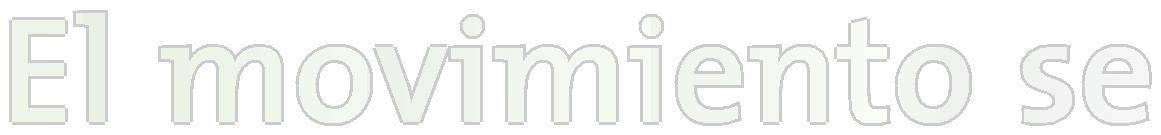 En muchos de los cuentos que leímos cuando éramos niños, el príncipe debía atravesar, solo, un espeso bosque lleno de parajes maravillosos y de extraños y amenazantes peligros. Estas eran las pruebas que debía superar para llegar al castillo, despertar con un beso a la princesa encantada y asumir el mando de su territorioTambién nuestros hijos tienen que atravesar un paisaje con abismos, montañas y extraordinarias aventuras para llegar a asumir el mando de sus propias vidas, para conquistar la independencia, el dominio y la dirección de su existencia y llegar, como adultos, a realizar sus proyectos y formar su propia familia.Al igual que para el príncipe del cuento, uno de los requisitos de esta aventura es emprenderla solo. La parte medular de la travesía es un viaje interior que sólo él puede realizar.La independencia no es un don que alguien entrega, es un valor que cada quien conquista cuando lo ejerce.Como las hadas o los duendes cómplices, los padres tenemos prohibido penetrar al bosque, pero sí podemos llenar la alforja del viajero con talismanes y objetos mágicos y esperar que él sepa usarlos oportunamente: un tarro grande de autoestima; cuatro kilos de valentía; espacio para ponerse en contacto con sus sentimientos; un paquete grande de valores; capacidad para decir no, con firmeza, y sí, con entusiasmo; una buena dotación de perseverancia y disciplina; grandes cantidades de optimismo y alegría; una canción y un amigo para los ratos difíciles y un oído siempre abierto para cuando necesite ser escuchado.Esta alforja no se puede improvisar, hay que empezar a llenarla desde que el niño es muy pequeño. Si está bien abastecida y él sabe utilizar sus recursos, cruzará su propio bosque y encontrará su camino.Este reto representa para los padres una fuerte exigencia y un esfuerzo amoroso de continuidad. Supone un amor realmente comprometido con cada uno de nuestros hijos, que vaya más allá de las complacencias fáciles, para estimularlos a dar lo mejor de sí.Esto demanda de nosotros, disciplina, paciencia, persistencia, valores vivos y actuantes. Los dones que queremos para nuestros hijos los hemos de hacer realidad primero en nosotros mismos.NOTA FINAL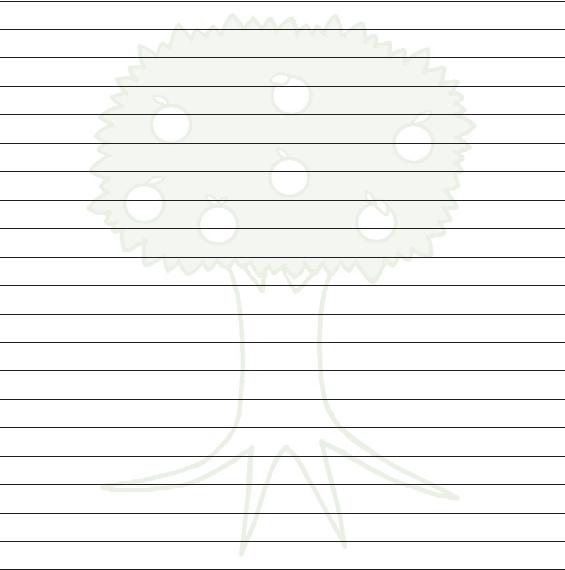 NOMBREPARENTESCOEDADESCOLARIDADPROFESIÓN/OFICIO